EXERCÍCIOS AVALIATIVOS DE MATEMÁTICAASSUNTO: Relações métricas e trigonométricas do triângulo retângulo.    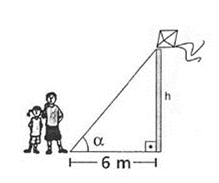 QUESTÃO 01 Para medir a altura de um prédio, um engenheiro mediu, com um aparelho, o ângulo que o topo do prédio forma coma linha horizontal, como mostra a figura. Sabendo que o aparelho tem 1,5 m de altura e está a 23 m do prédio, qual a altura aproximada desse prédio? (Use: sen55º = 0,8, cos55º = 0,5 e tg55º = 1,4)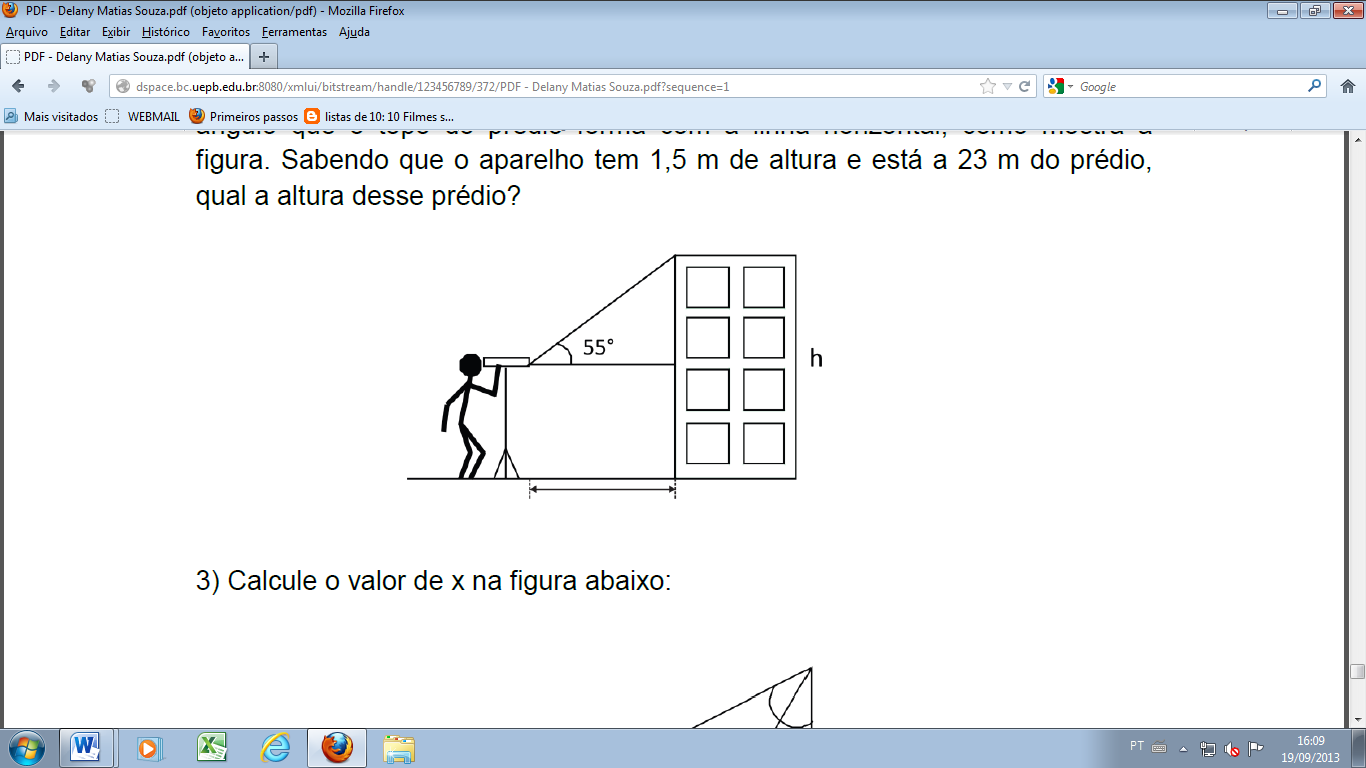 a) 16,4 m    tg55°=co b) 18,4 m               cac) 32,2 md) 33,7      1,4= x                       23x=32,2 m 32,2+ 1,5= 33,7QUESTÃO 02 - Considerando a figura abaixo, pode-se afirmar que o valor de x + y é: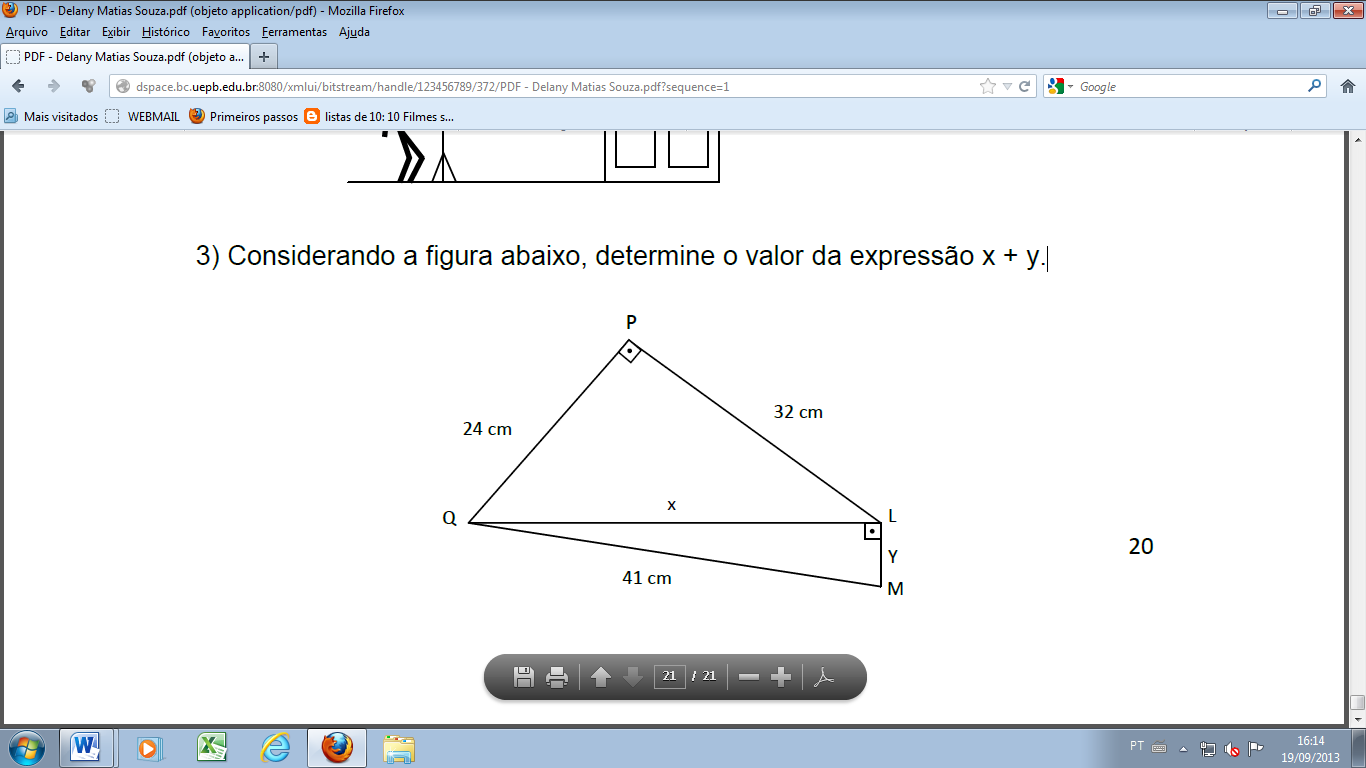 a) 29 cm    x²= 24²+32²b) 39 cm    x²= 576+1024c) 49 cm    x²=1600d) 59 cm    x= 4041²=40²+y²1681=1600+y²1681-1600=y²y=9QUESTÃO 03 - Um avião está a 600 m de altura quando vê a cabeceira da pista sob um ângulo de declive de 30°. A que distância o avião está da cabeceira da pista? 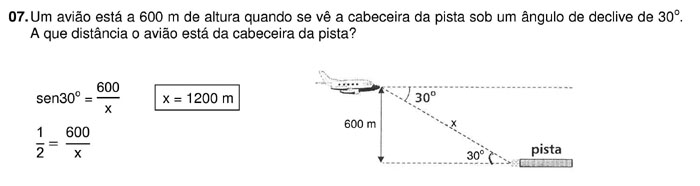 a) 1100 mb) 1200 mc) 1300 md) 1400 mSen 30°=co               h1= 6002     x     X=1200mQUESTÃO 04 - Um pescador quer atravessar um rio, usando um barco e partindo do ponto C. A correnteza faz com que ele atraque no ponto B da outra margem, 240 m abaixo do ponto A. Se ele percorreu 300 m, qual a largura do rio 300²=240²=x²90000=57600+x²90000-57600=x²                             letra b) tg60°= cox²=32400                                                                 ca x180m                                               raiz de 3=170                                                                          y                                                  raiz de 3y=170  y=170​/1,7 y=100            letra c) 300-100 ad=200tg60°=co          caraiz de 3=h                6h=6 raiz de 3h=6.1,73h=10,38mQUESTÃO 05 - Ao empinar uma pipa, João percebeu que estava a uma distância de 6 m do poste onde a pipa engalhou. Renata notou que o ângulo A formado entre a linha da pipa e a rua era de 60º, como mostra a figura. Calcule a altura do poste. (Use QUESTÃO 06 - Um caminhão sobre uma rampa inclinada 15° em relação ao plano horizontal. Sabendo-se que a distância HORIZONTAL que separa o início da rampa até o ponto vertical mede 24 m, a que altura, em metros, aproximadamente, estará o caminhão depois de percorrer toda a rampa?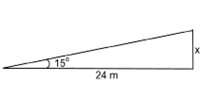 a) 6b) 23c) 25 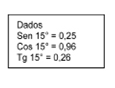 d) 92e) 100tg15°= co           ca0,26=x        24        x=6,24QUESTÃO 07 – Observe a figura seguinte e determine:a) a medida x indicada;b) a medida y indicadac) a medida do segmento AD.  Letra a) tg30°=co​/ca raiz de 3​​/3=x​​/3003x=300 raiz de 3 x=100.1,7   x=170QUESTÃO 08 – Calcule o valor de x e y nas figuras:     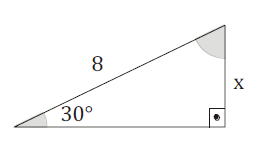 8 letra a) ½= x                    8                      letra b) 0,91=x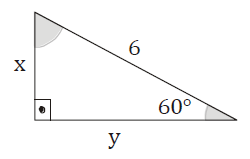 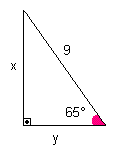 2x=8                                                         9 x=8,19x=4                                 0,42=y​/9                                  y=3,78               letra c ) raiz de 3/2                                                                                      x/6                                                              2x=6 raiz de 3                                                               x=3 raiz de 3